附件1交通路线酒店名称：：珠海君怡国际酒店酒店地址：珠海 香洲区 梅华西路881号酒店联系人及电话：杨吉生  18611172755酒店位置图：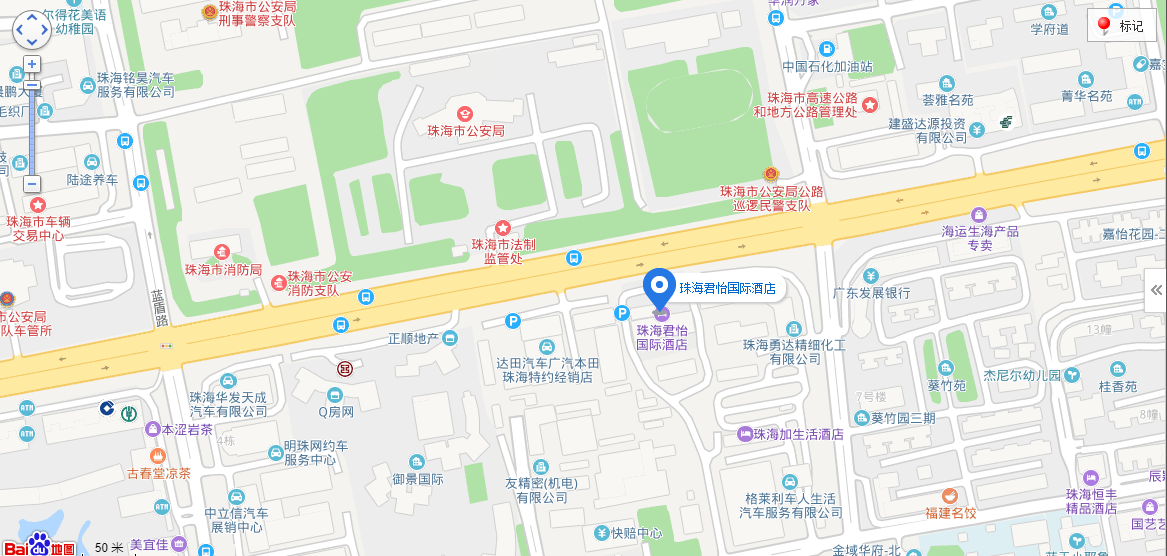 乘车路线：1、城轨珠海站（拱北）：乘33路公交车（开往上冲检查站方向）至蔡竹苑下车，步行252米即到。2、珠海金湾机场：乘机场大巴（拱北线或香洲县；开往拱北中珠大厦方向）至华发新城站下车，同站换乘16路（海虹总站方向）至蓝盾路口下车，步行405米即到。